医疗解决方案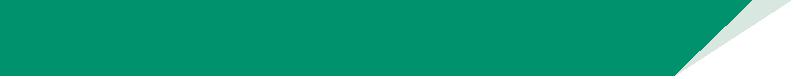 w w w . i e i w o r l d . c o m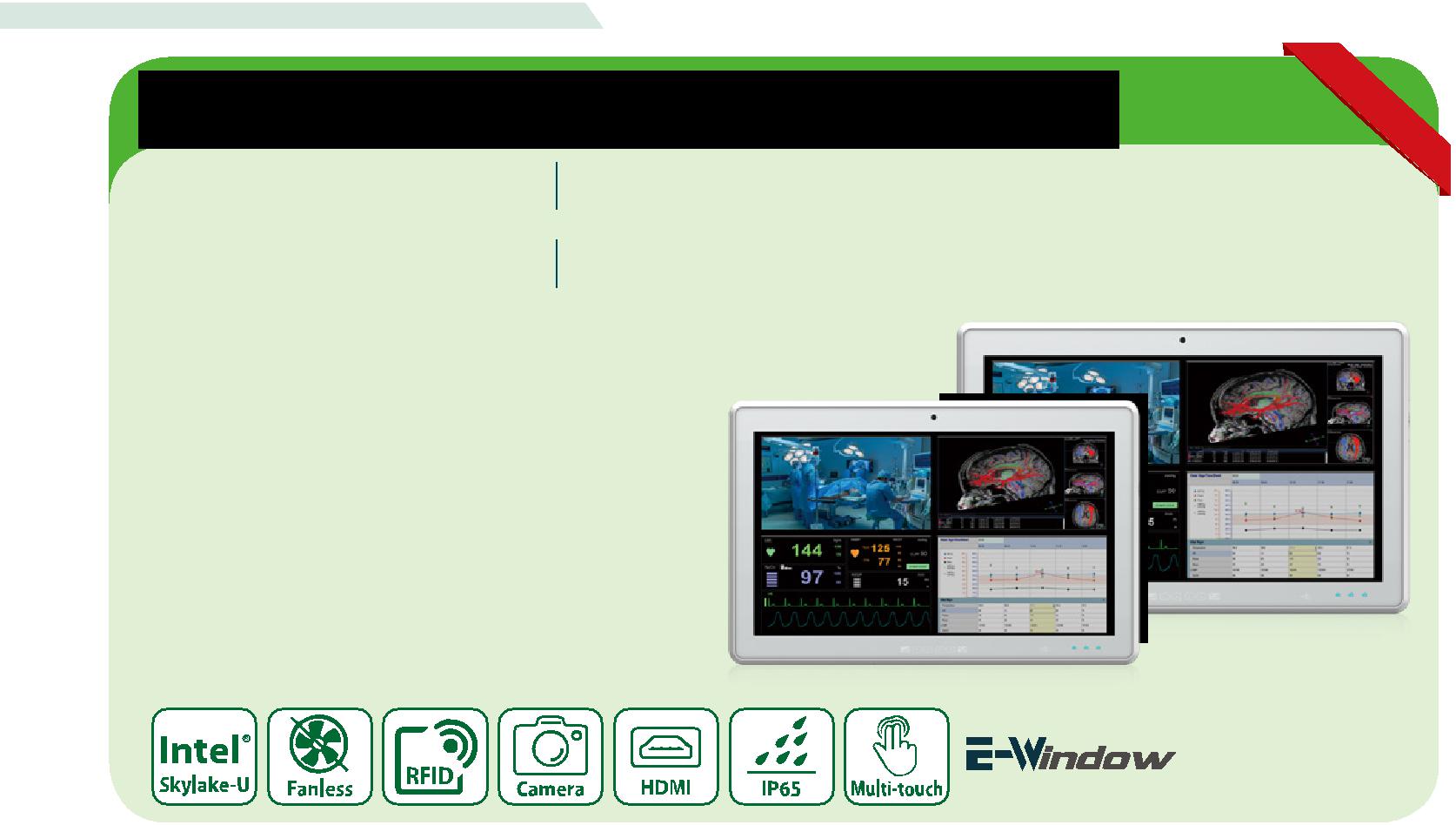 移动照护终端POCm-W22C-ULT3 POCm-W24C-ULT322”医疗平板电脑，具有第六代 Intel® mobile ULT Core™ i7/ i5/Celeron®处理器24” 医疗平板电脑，具有第六代 Intel® mobile ULT Core™ i7/i5/ Celeron®处理器特征22“和24“FHD(全高清）无风扇平板电脑Intel® Celeron®, Core™ i5/i7 Skylake处理器PCAP多点触控触摸屏，戴多层手套在有水的屏幕上也可操作抗菌外壳IP65前面板，后盖IP32总计运行时间为8小时的三个热插拔电池非常适合用于非动力医疗车主要特点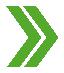 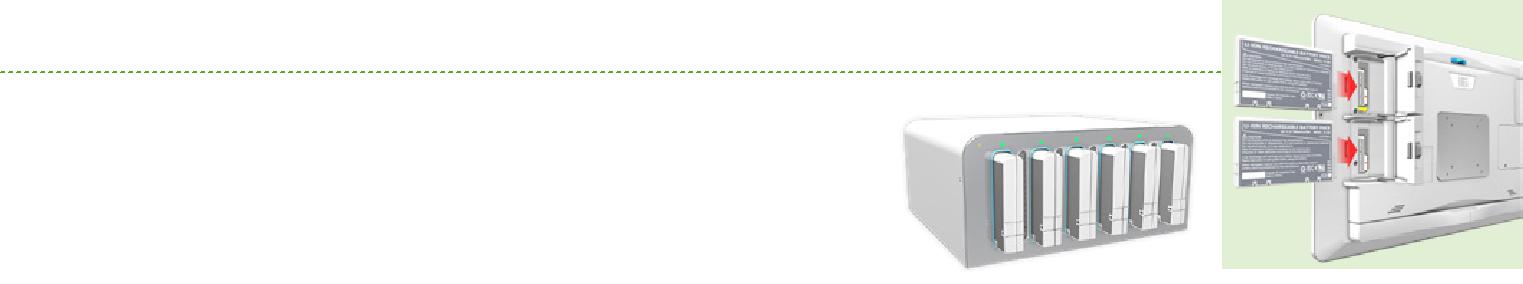 热插拔电池可以提供足够的电力，符合人体工程学的侧面设计，方便不同身高的护士使用。与传统护理车的Lifepo4电池相比，安装在POCm上的电池通过减轻5公斤以上的重量而具有更好的设计。电池扩展底座可以快速充电，从0%到100%只需3.5小时。轻量化设计传统上工作站的电池体积庞大，占用空间。热插拔电池使POCm系列成为理想的医疗手推车电脑，可将总重量降至5公斤以下。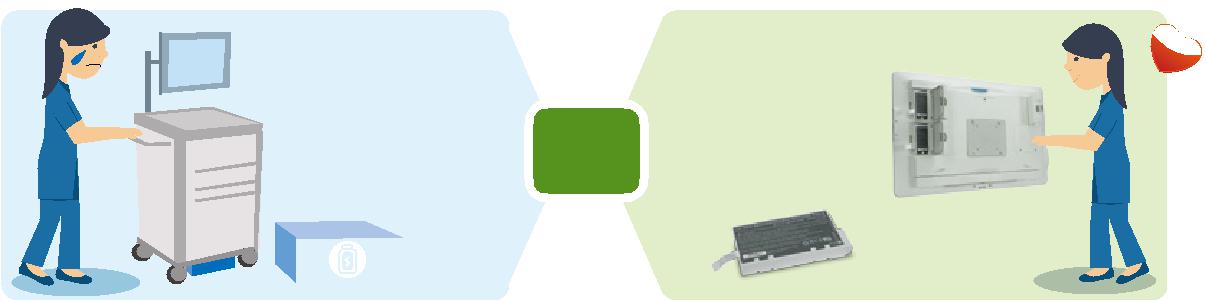 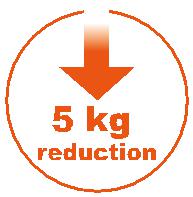 ● 高度集成	● 有效成本POC m 系列产品是高度集成的平板电脑。在构建移动	典型的护理车电池价格范围超过600美元（包括售后服务）。我们的抗工作站时，安装步骤简单，避免了集成不同组件和混	菌电池节省超过400美元的成本。充电底座设计满足医疗环境的需要，乱布线的麻烦。	节省了医护人员在护士站和病房之间奔波的时间和精力。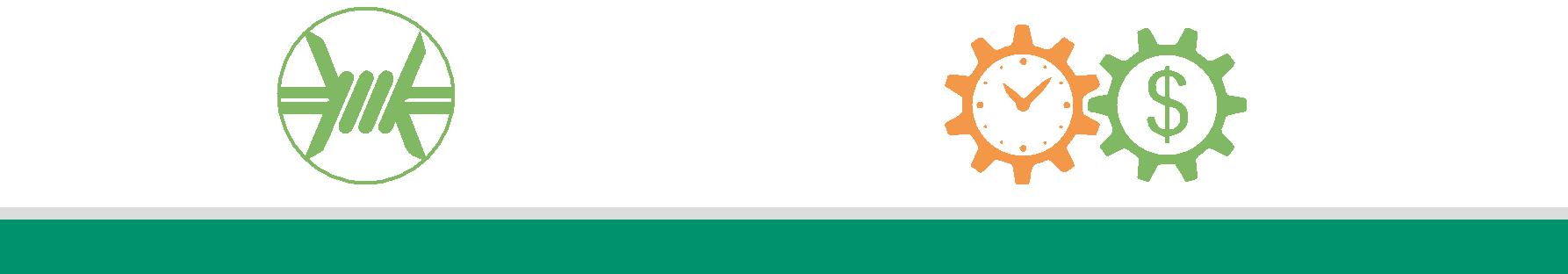 医疗解决方案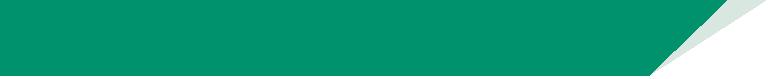 w w w . i e i w o r l d . c o m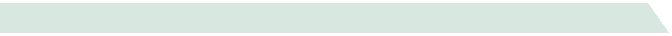 POCm-W22C-ULT3 / POCm-W24C-ULT3I/O 接口GbE LAN	HDMI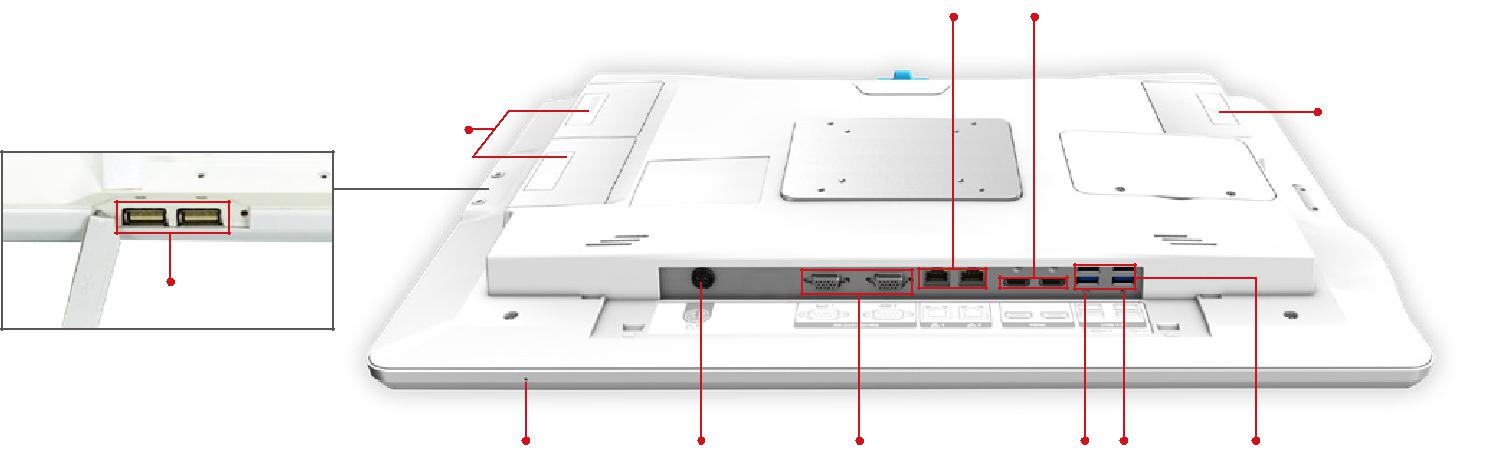 电池电池 x2USB 2.0数位麦克风	12~28V DC 接口	RS-232/422/485	AT/ATX	Reset	USB 3.0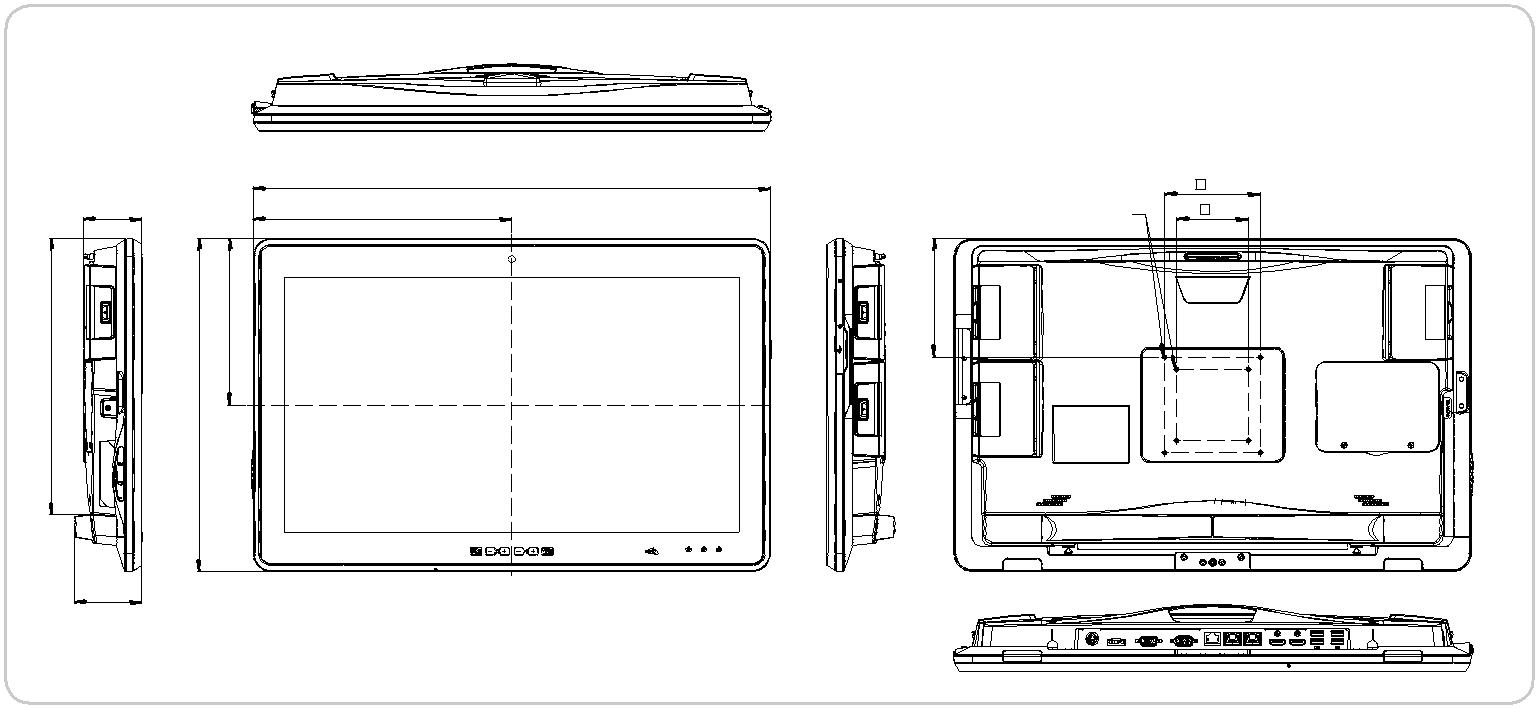 71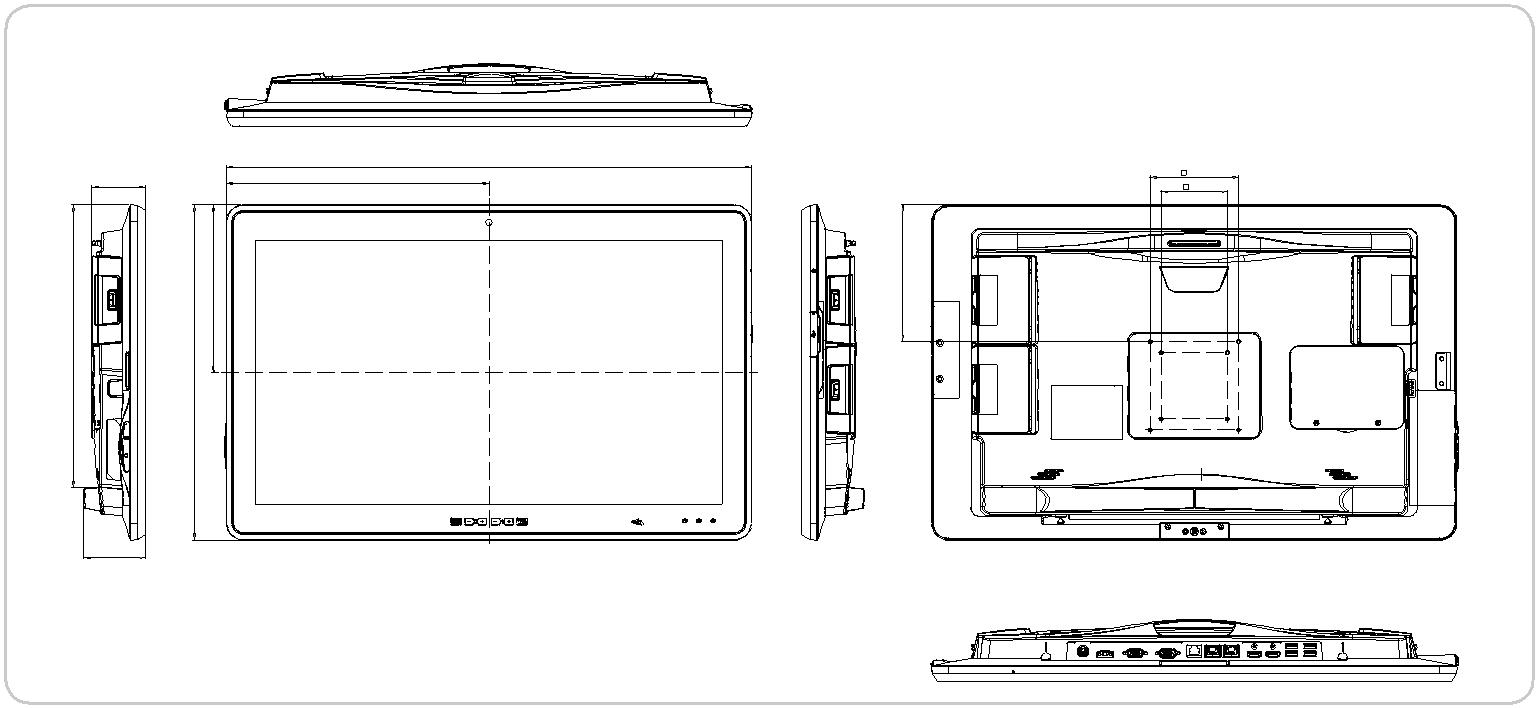 71.0POCm-W24C-ULT3尺寸 (单位: mm)100.075.0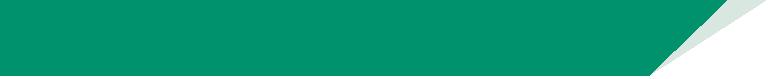 医疗解决方案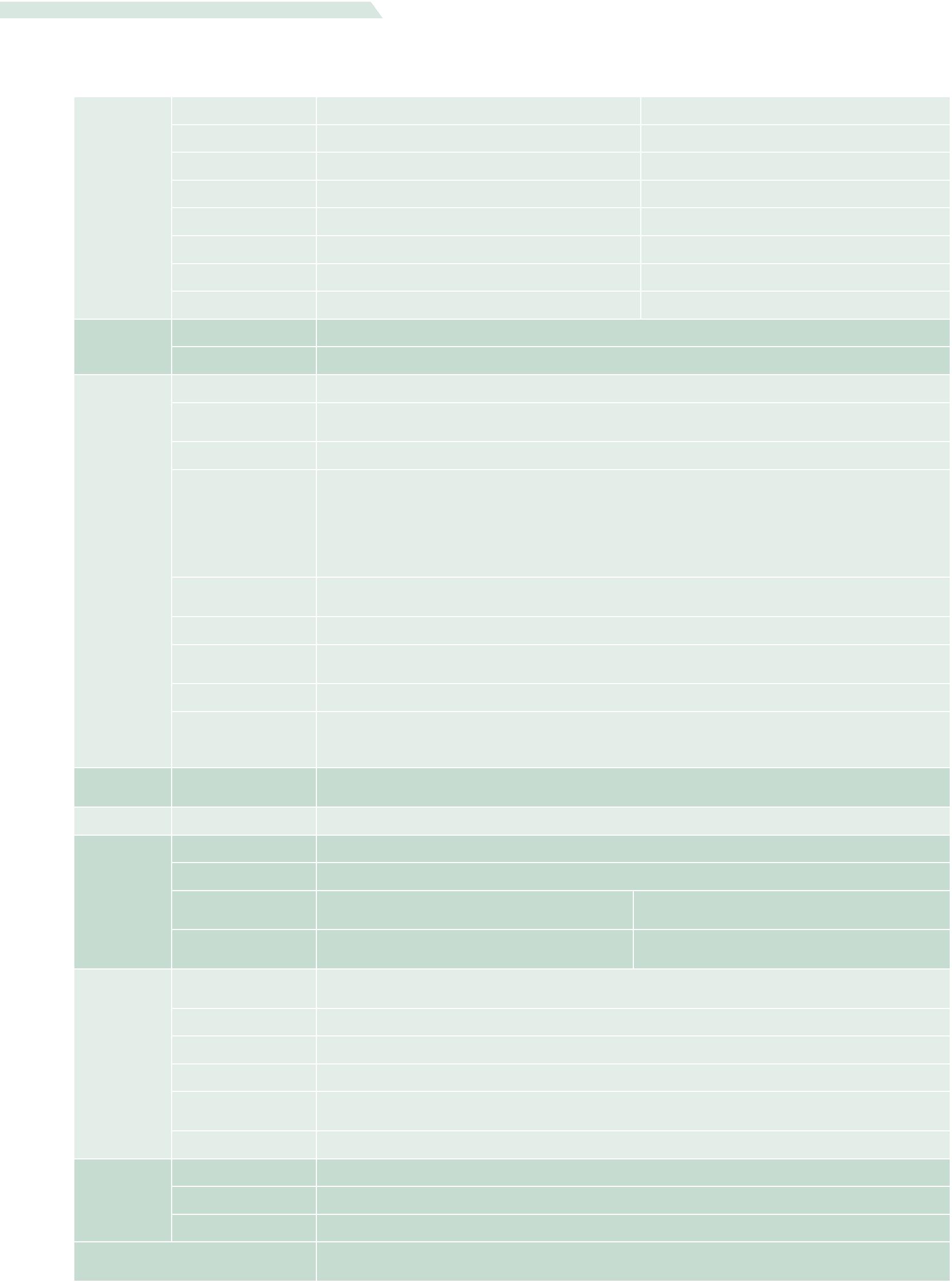 医疗解决方案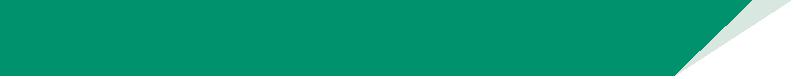 w w w . i e i w o r l d . c o m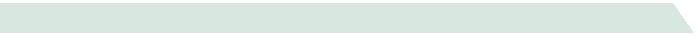 订购信息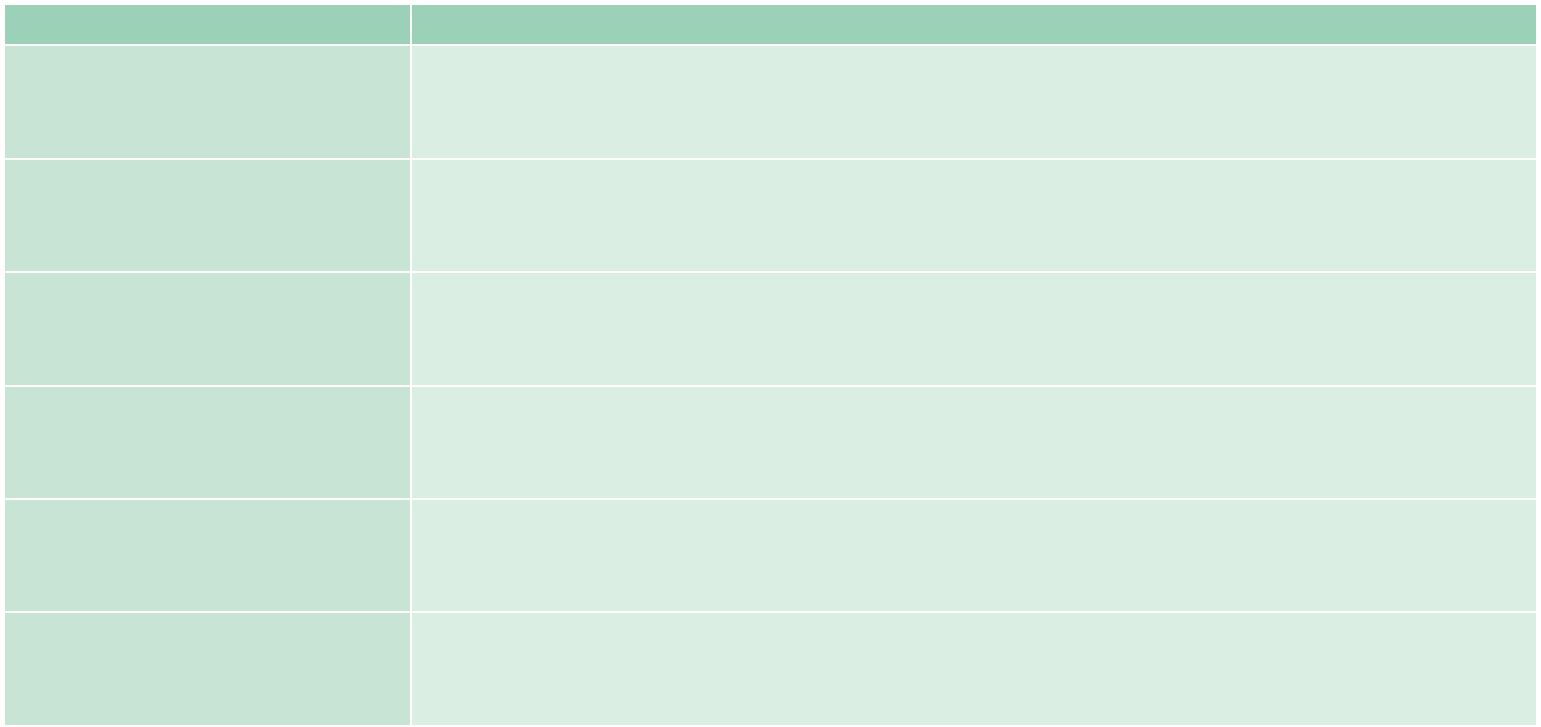 可选配件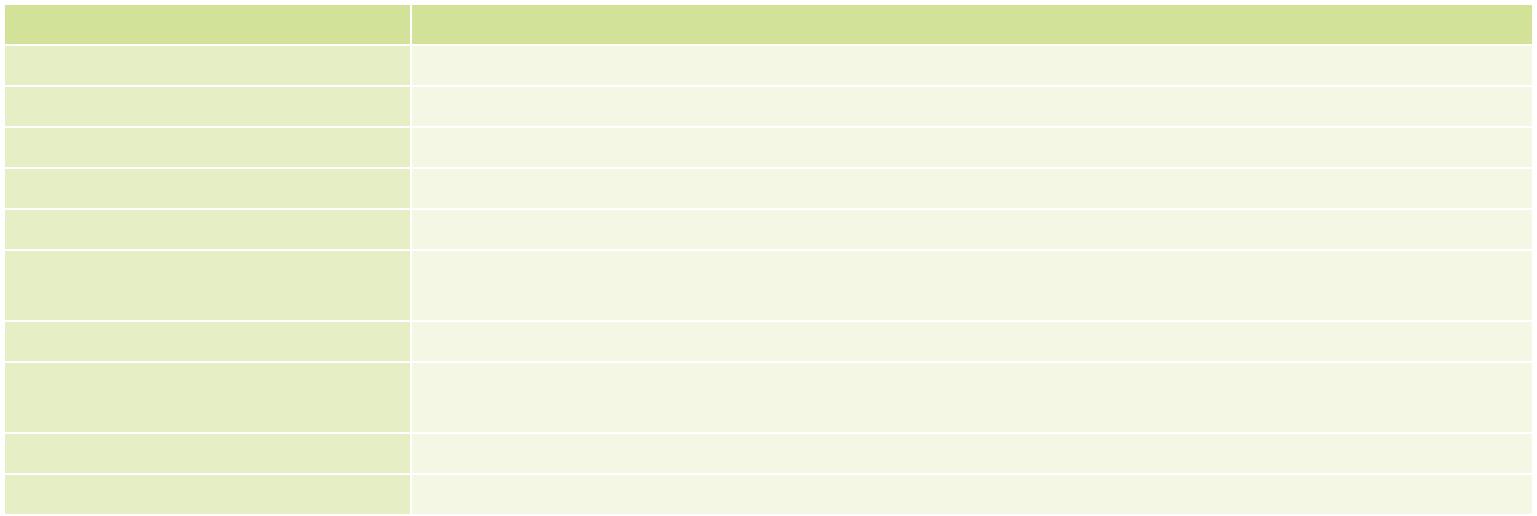 IQ 安装选项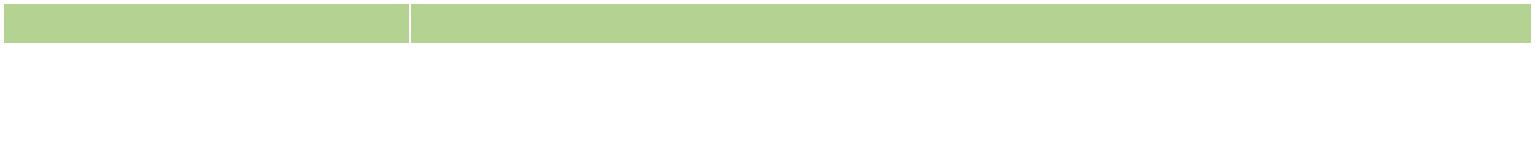 包装清单LiFePO4LiFePO4LiFePO4LiFePO43 pcs 锂离6.5kg!6.5kg!6.5kg!v.s子电池v.s1.38kgPOCm-W22C-ULT3POCm-W22C-ULT3尺寸 (单位: mm)尺寸 (单位: mm)61543M4x8L10061271M4x8L7517512529035061.0297.3594.661.0297.38189.154.89319.379.6154.8w w w . i e i w o r l d . c o mw w w . i e i w o r l d . c o m规格规格型号POCm-W22C-ULT3POCm-W24C-ULT3LCD 显示21.5'' (16:9)23.8"最大分辨率1920 (W) x 1080 (H)1920 (W) x 1080 (H)1920 (W) x 1080 (H)LCD规格亮度 (cd/m²)250250LCD规格对比度1000:11000:1对比度1000:11000:1LCD 颜色16.7M colors (RGB 6-bit)16.7M colors (RGB 6-bit)16.7M colors (RGB 6-bit)像素间距(mm)0.24825 (H) x 0.24825 (V)0.2745 (H) x 0.2745 (V)0.2745 (H) x 0.2745 (V)可视角度 (H-V)170°/160°178°(H) / 178°(V)178°(H) / 178°(V)背光灯平均无故障时间(hrs)背光灯平均无故障时间(hrs)30000 (LED backlight)30000 (LED backlight)30000 (LED backlight)触摸触摸屏Projected capacitive type with 10-point multi-touchProjected capacitive type with 10-point multi-touchProjected capacitive type with 10-point multi-touch触摸表面硬度6H6H表面硬度6H6HCPU 支持6th Generation Intel® mobile ULT Core™ i7-6600U / Core™ i5-6300U and /Celeron® 3855U6th Generation Intel® mobile ULT Core™ i7-6600U / Core™ i5-6300U and /Celeron® 3855U6th Generation Intel® mobile ULT Core™ i7-6600U / Core™ i5-6300U and /Celeron® 3855U内存1 x 4GB, 260-pin 2133/1866 MHz dual-channel DDR4 non-ECC unbuffered SO-DIMMs (system max.1 x 4GB, 260-pin 2133/1866 MHz dual-channel DDR4 non-ECC unbuffered SO-DIMMs (system max.1 x 4GB, 260-pin 2133/1866 MHz dual-channel DDR4 non-ECC unbuffered SO-DIMMs (system max.1 x 4GB, 260-pin 2133/1866 MHz dual-channel DDR4 non-ECC unbuffered SO-DIMMs (system max.内存32GB)32GB)32GB)32GB)LAN 控制器1 x Intel® Ethernet Controller I219, 1 x Intel® Ethernet Controller I2111 x Intel® Ethernet Controller I219, 1 x Intel® Ethernet Controller I2111 x Intel® Ethernet Controller I219, 1 x Intel® Ethernet Controller I211Bottom I/OOtherOther1 x DC Jack2 x USB 2.0 port (side)2 x USB 2.0 port (side)I/O 接口2 x HDMI out1 x Audio out (side) + 1 x Mic in (side)1 x Audio out (side) + 1 x Mic in (side)I/O 接口2 x GbE LAN port1 x Digital Mic (front, bottom)1 x Digital Mic (front, bottom)2 x GbE LAN port1 x Digital Mic (front, bottom)1 x Digital Mic (front, bottom)2 x RS232/422/4852 x RS232/422/4852 x RS232/422/485系统4 x USB 3.0 port系统存储1 x 2.5" Accessible SATA HDD bay1 x 2.5" Accessible SATA HDD bay1 x 2.5" Accessible SATA HDD bay存储2 x M-key M.2 2242/60/80 (PCIe+SATA) with RAID2 x M-key M.2 2242/60/80 (PCIe+SATA) with RAID2 x M-key M.2 2242/60/80 (PCIe+SATA) with RAID2 x M-key M.2 2242/60/80 (PCIe+SATA) with RAID2 x M-key M.2 2242/60/80 (PCIe+SATA) with RAID2 x M-key M.2 2242/60/80 (PCIe+SATA) with RAID音频2 x 3W Speaker2 x 3W Speaker摄像头和麦克风5-megapixel CMOS front-facing camera with auto-focus and digital microphone5-megapixel CMOS front-facing camera with auto-focus and digital microphone5-megapixel CMOS front-facing camera with auto-focus and digital microphone5-megapixel CMOS front-facing camera with auto-focus and digital microphone5-megapixel CMOS front-facing camera with auto-focus and digital microphone5-megapixel CMOS front-facing camera with auto-focus and digital microphone扩展接口1 x Full-size/half-size PCIe Mini (PCIe+USB)1 x Full-size/half-size PCIe Mini (PCIe+USB)1 x Full-size/half-size PCIe Mini (PCIe+USB)LED 指示灯1 x RFID indicator1 x RFID indicatorLED 指示灯3 x Battery indicator (Color : Blue/Red)3 x Battery indicator (Color : Blue/Red)3 x Battery indicator (Color : Blue/Red)1 x Power Indicator1 x Power Indicator其他特征冷却方式Fan-lessFan-less其他特征链接无线和蓝牙IEEE 802.11 a/b/g/n/ac 2T2R module with Bluetooth V4.2 (M.2 2230)IEEE 802.11 a/b/g/n/ac 2T2R module with Bluetooth V4.2 (M.2 2230)IEEE 802.11 a/b/g/n/ac 2T2R module with Bluetooth V4.2 (M.2 2230)材质ABS+PC plastic with anti-bacterial materialABS+PC plastic with anti-bacterial materialABS+PC plastic with anti-bacterial material安装方式Wall, Stand and Arm VESA 75/100Wall, Stand and Arm VESA 75/100Wall, Stand and Arm VESA 75/100物理属性净重7.07 kg without batteries8.18 kg without batteries8.18 kg without batteries净重8.43 kg with 3 batteries9.53 kg with 3 batteries9.53 kg with 3 batteries8.43 kg with 3 batteries9.53 kg with 3 batteries9.53 kg with 3 batteries尺寸 (WxHxD) (mm)543 x 350 x 71 mm594.6 x 379.6 x 71 mm594.6 x 379.6 x 71 mm543 x 350 x 71 mm594.6 x 379.6 x 71 mm594.6 x 379.6 x 71 mm操作温度0°C~40°C0°C~40°C操作温度存储温度-20°C~60°C-20°C~60°C环境因素湿度10% to 90% (non-condensing)10% to 90% (non-condensing)10% to 90% (non-condensing)环境因素震动1G1G震动1G1G抗冲击Operating Shock: 5G peak acceleration (11ms duration)Operating Shock: 5G peak acceleration (11ms duration)Operating Shock: 5G peak acceleration (11ms duration)抗冲击Non-Operating Shock: 10G peak acceleration (11ms duration)Non-Operating Shock: 10G peak acceleration (11ms duration)Non-Operating Shock: 10G peak acceleration (11ms duration)Non-Operating Shock: 10G peak acceleration (11ms duration)Non-Operating Shock: 10G peak acceleration (11ms duration)Non-Operating Shock: 10G peak acceleration (11ms duration)IP 等级Front: IP65, Back: IP32Front: IP65, Back: IP32Front: IP65, Back: IP32电源输入19V DC input19V DC input电源电源适配器150W medical power adapter150W medical power adapter150W medical power adapter电池3 slots for Li-ion battery pack3 slots for Li-ion battery pack3 slots for Li-ion battery pack认证CE, FCC Class B part 18,ANSI / AAMI ES60601-1CE, FCC Class B part 18,ANSI / AAMI ES60601-1CE, FCC Class B part 18,ANSI / AAMI ES60601-1认证CAN/CSA-C22.2 No. 60601-1:14, IEC 60601-1-6 / IEC62366, ISO 14971CAN/CSA-C22.2 No. 60601-1:14, IEC 60601-1-6 / IEC62366, ISO 14971CAN/CSA-C22.2 No. 60601-1:14, IEC 60601-1-6 / IEC62366, ISO 14971CAN/CSA-C22.2 No. 60601-1:14, IEC 60601-1-6 / IEC62366, ISO 14971CAN/CSA-C22.2 No. 60601-1:14, IEC 60601-1-6 / IEC62366, ISO 14971CAN/CSA-C22.2 No. 60601-1:14, IEC 60601-1-6 / IEC62366, ISO 14971料号描述21.5” 250cd/m² FHD medical panel PC with 6th generation 14nm Intel® mobile Celeron® 3855UPOCm-W22C-ULT3-C/PC/4G-R10  (15W) 1.6GHz on-board processor (ULT),one 4GB DDR4 RAM,802.11a/b/g/n/ac Wi-Fi module,PCAPPOCm-W22C-ULT3-C/PC/4G-R10  (15W) 1.6GHz on-board processor (ULT),one 4GB DDR4 RAM,802.11a/b/g/n/ac Wi-Fi module,PCAPtouchscreen,5-megapixel camera,microphone,w/o battery,R1021.5” 250cd/m² FHD medical panel PC with 6th generation 14nm Intel® mobile Core™i5-6300UPOCm-W22C-ULT3-i5/PC/4G-R10(15W) 2.4GHz on-board processor (ULT),one 4GB DDR4 RAM,802.11a/b/g/n/ac Wi-Fi module,PCAPtouchscreen,5-megapixel camera,microphone,w/o battery,R1021.5” 250cd/m² FHD medical panel PC with 6th generation 14nm Intel® mobile Core™i7-6600UPOCm-W22C-ULT3-i7/PC/4G-R10(15W) 2.6GHz on-board processor (ULT),one 4GB DDR4 RAM,802.11a/b/g/n/ac Wi-Fi module,PCAPtouchscreen,5-megapixel camera,microphone,w/o battery,R1024” 250cd/m² FHD medical panel PC with 6th generation 14nm Intel® mobile Celeron® 3855U (15W)POCm-W24C-ULT3-C/PC/4G-R102.4GHz on-board processor (ULT),one 4GB DDR4 RAM,802.11a/b/g/n/ac Wi-Fi module,PCAPtouchscreen,5-megapixel camera,microphone,w/o battery,R1024” 250cd/m² FHD medical panel PC with 6th generation 14nm Intel® mobile Core™i5-6300U (15W)POCm-W24C-ULT3-i5/PC/4G-R102.4GHz on-board processor (ULT),one 4GB DDR4 RAM,802.11a/b/g/n/ac Wi-Fi module,PCAPtouchscreen,5-megapixel camera,microphone,w/o battery,R1024” 250cd/m² FHD medical panel PC with 6th generation 14nm Intel® mobile Core™i7-6600U (15W)POCm-W24C-ULT3-i7/PC/4G-R102.6GHz on-board processor (ULT),one 4GB DDR4 RAM,802.11a/b/g/n/ac Wi-Fi module,PCAPtouchscreen,5-megapixel camera,microphone,w/o battery,R10料号描述MEDP-HS-R10USB interface VoIP phone and its holder, whiteMEDP-CR-02-R10Magnetic card reader/Smart card reader/Fingerprint sensor for BIS-W19C, WhiteMEDP-MF-RFID-R10MIFARE RFID reader, 13.56MHz, with LED indicator, IEI assembly onlyMEDP-TPM-R10Trusted platform module kit, IEI assembly onlyMEDP-EZS-R10VESA 100 x 100 mm panel PC stand with a cable management hole, whiteMEDP-HSBAT-R103S3P Li-ion battery pack, 11.1V, 7800mAh, Eco packing should be purchase base on 14 pcs (Per box)MEDP-HSBAT-R10or multiple of 14 per order.or multiple of 14 per order.POCm-DOCKING-6BAY-R106-slot battery charger, LED indicator, 15V/280W power adapterPOCm-W22C-ULT3-W10E64-OS image with 64bit Windows 10 IOT Enterprise for POCm series, with DVD-ROMV-R10OS image with 64bit Windows 10 IOT Enterprise for POCm series, with DVD-ROMV-R10POCP-CC05-R10Cable cover, white, plastic, R1031603-000069-RS3S3P Li-ion battery pack, 11.1V, 7800mAh, ATO only名称料号Wall Mount KitAFLWK-19BArmARM-31-RSStandSTAND-A21-R10名称数量描述Power Adapter1150W medical power adapterPower Cord1European power cords, 183 CM, C13